平成３０年度事業報告書特定非営利活動法人ペアレントサポート　　　　　　　　　　平成30年4月1日～平成31年3月31日まで事業の成果発達障害、グレーゾーン、HSC（ひといちばい敏感な子）などの子どもの子育てに、悩んだり、困っている親に対し、子育て学習事業として講師を招いて「子育て講演会」「発達障害講演会」を実施。子育て、発達障害に関係する様々な方から講話をいただき、母親をはじめ、支援関係者からも、気軽に学べて良かったとの感想が多くきかれました（参加者延べ２５８名）。また、しつけの仕方、子育ての仕方を学ぶペアレント・トレーニングを組み合わせた当法人独自のGrowing upアドバイザーコース（５回コース）もはじめました。発達障害児を育てる経験から、必要な内容を組み合わせたもので、受講者には、定期的にフォローアップをし、子育ての孤立化、虐待の予防、障害の理解と適切な対応、相談支援にも役立っています。発達障害あるなしに関係なく受講出来ます。児童相談所の里親相互援助事業として、このGrowing upアドバイザーコースを実施させていただきました。子育ての道しるべになった等、受講後のアンケートでは、全ての方が、受講して良かったと答えていただきました（受講者３５名）。子育て支援事業としては、茶話会（参加者延べ22名）、電話での相談支援（延べ１３件）でした。子育て学習事業　　　　　　　　　　　　★＜子育て講演会＞10:00~12:00　５月２５日（金）「成長に合わせた適切な関わり方」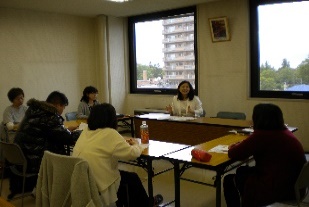 　　　　　　講師　道北家庭教育研究グループ　クリーミーママの会　　　　　　　　　代表　羽賀志磨子氏　　　　　　（ときわ市民ホール　参加者5名）9月11日（火）「心と体を育む遊びの大切さ」　　　　　　　　　　　　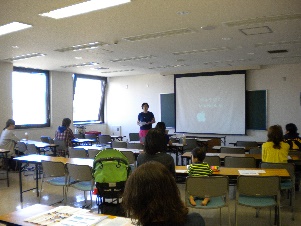 　　　　　　　　　おやこ寺子屋　　代表　岡本千晴氏 (ときわ市民ホール　参加者９名)9月21日（金）「愛着と虐待」　　　　　　　～今、相談現場でみる児童虐待と子育て～　　　　　　　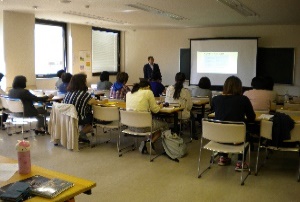 　　　　　　　　旭川児童相談所主査（家庭的養護・里親）　　　　　　　　社会福祉士　幅三平氏　　　　　　　　　　　（ときわ市民ホール　参加者１８名）１０月２６日(金)「子どもに伝える生と性の話」　　　　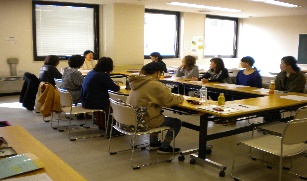 　　　　　　　　　母乳育児相談室きらり　　　　　　　　　助産師　山崎幸子氏　　　　　　　　　　　（ときわ市民ホール　参加者１０名）１１月９日(金)「言葉の育て方、考える力の育て方」　　　　　　　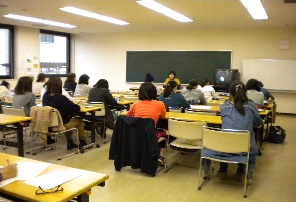 　　　　　　　　元教諭「大人が忘れかけた子どもの世界」著者　　　　　　　　　青木久美子氏　　　　　　　　　　（ときわ市民ホール　参加者１８名）★＜発達障害講演会＞10:00~12:00４月２４日（火）「脳の特性から知るアプローチの方法」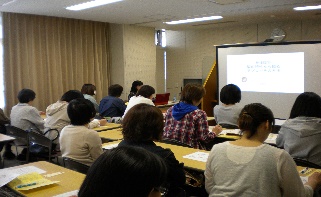 　　　　　　　　　NPO法人ペアレントサポート　理事長　佐藤隆子　　　　　　　　　　（おぴった　参加者　19名）６月８日（金）「福祉の制度とサービス」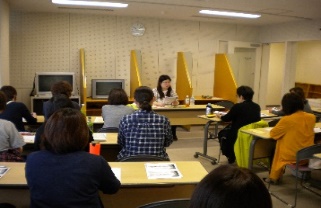 　　　　　　　　　旭川福祉総合相談支援センターあそーと　　　　　　　　　センター長　紺野あゆみ氏　　　（おぴった　参加者15名）６月２２日（金）「ADHDの理解と子育て」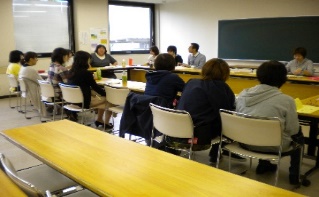 　　　　　　　　　てんとうむしの会　　　　　　　　　事務局　千葉智恵美氏　　　　　　　　　副代表　砂原由美氏　　　　　　（おぴった　参加者14名）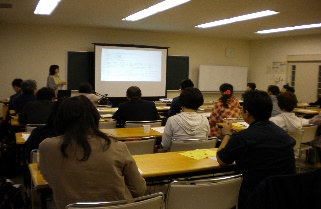 ７月５日（木）「脳の特性から知るアプローチの方法」（18：00~20:00）NPO法人ペアレントサポート　理事長　佐藤隆子（ときわ市民ホール　参加者25名）　　　　　7月21日（土）「自閉症の理解と子育て」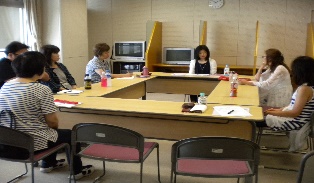 　　　　　　　　自閉症協会旭川支部　旭川自閉症児者親の会　　　　　　　　　事務局長　小川美穂氏　　　　　　　　　（おぴった　参加者5名）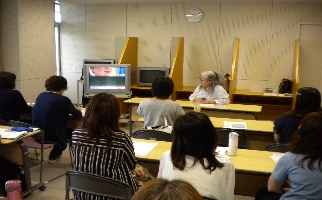 8月24日（金）「学習障害の理解と子育て」　　　　　　　　特定非営利活動法人ぷりずむ　　　　　　　　　理事長　赤塚美枝氏　　　　　　　　　（おぴった　参加者１３名）9月14日（金）「グレーゾーンの子どもの育て方」　　　　　　　　　　　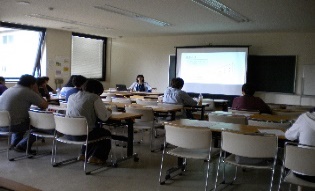 　　　　　　　NPO法人ペアレントサポート　　　　　　　理事長　佐藤隆子　　　　　　　　　（ときわ市民ホール　参加者１４名）１０月９日（火）「子どもにある問題をどう理解するのか」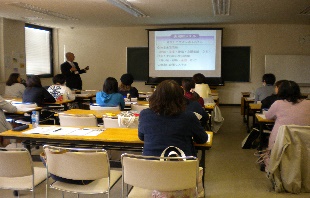 　　　　　　　　北海道旭川高等支援学校教諭　宮越けんじ氏（ときわ市民ホール　参加者１７名）１０月２０日（土）「アスペルガーの理解と子育て」　　　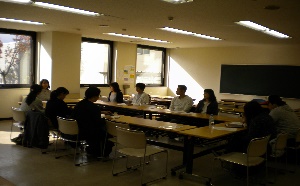 　　　　　　　　北海道高機能広汎性発達障害児親の会　　　　　　　　ドンマイの会　渡辺真弓氏　　　　　　　　　（ときわ市民ホール　参加者８名）１１月６日（火）「ディスレクシア」　　　　　　　　　　　　　　　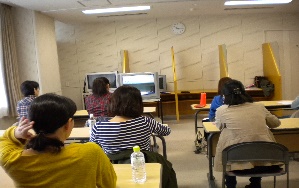 　　　　　　　　NPO法人ペアレントサポート　　　　　　　　理事長　佐藤隆子　　　　　　　　　（おぴった　参加者７名）１１月１３日（火）「学校卒業後の進路」　　　　　　　　　　　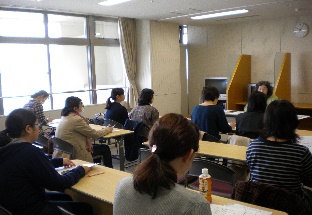 　　　　　　　　旭川手をつなぐ育成会　　　　　　　　副会長　青山弥生氏　　　　　　　　　（おぴった　参加者１０名）１１月１７日（土）「パパたちの発達障害基礎講座」　　　　　　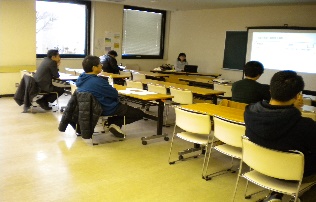 　　　　　　　　NPO法人ペアレントサポート　　　　　　　　理事長　佐藤隆子　　　　　　　　（パパ発表：大谷氏、合田氏）　　　　　　　　　（ときわ市民ホール　参加者６名）１１月２２日（木）「男・女・発達障がい」　　　　　　　　　　　　　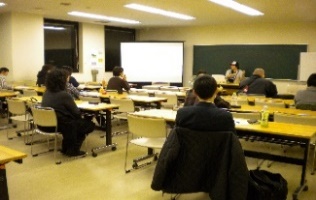 　　　　　　　　大人の発達障がい当事者支援者研究相談　　　　　　　　あざらしらぼ　代表　谷口正悟氏　　　　　　　　　（ときわ市民ホール　参加者１８名）１２月７日（金）「親なきあとを考える」　　　　　　　　　　　　　　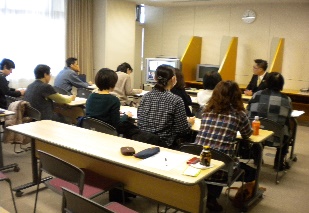 　　　　　　　　Kei法務事務所　　　　　　　　行政書士　佐々木啓氏　　　　　　　　　（ときわ市民ホール　参加者12名）１２月１１日（火）「発達障害児者に対する支援と療育」　　　　　　　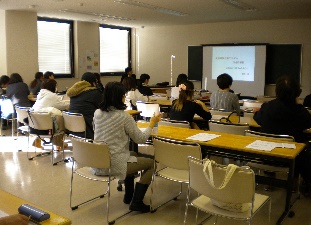 　　　　　　　　障害者支援施設つつじの里　　　　　　　　支援員　桑原一樹氏　　　　　　　　　　（ときわ市民ホール　参加者１５名）★＜　講師依頼　＞　５月１９日（土）こども権利条約旭川市民会議（ココデ　参加者１５名）　　　　　　　　　　「発達障害児の親のとまどい～私の経験～」　　　　　　　　　　講師　NPO法人ペアレントサポート佐藤隆子★＜Growing upアドバイザーコース＞　★脳の発達・発達障害　★コモンセンス育児法　★子育ての基本（家庭教育）この３つを組み合わせた子育てスキルを学ぶコース　（5回受講：毎回10:00~12:00）講師：佐藤隆子（看護師、短期養育里親、CSP幼児版上級指導者）場所：５月、６月は、ときわ市民ホール　　　７月から、ペアレントサポートRoom（旭川市１条通２丁目きぬ屋商店４階）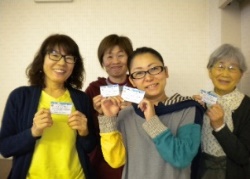 ５月コース　（参加者4名）５月２１日、２８日。６月４日、１１日、１８日。６月コース　（参加者4名）６月１１日、１８日、２５日。７月２日、９日。7月コース　　（参加者1名）7月１１日、１８日、２５日。8月1日、8日。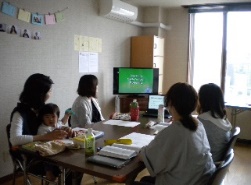 8月コース　　（参加者5名）　8月２２日、２９日。9月５日、１２日、１９日。9月コース　　（参加者1名）　8月２５日。9月１日、１５日、２２日、29日。１０月コース　（参加者２名）　　　　　　　　　　　　　　　　　　１０月１５日、２２日、２９日。１１月５日、１２日。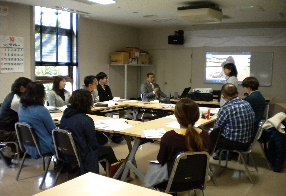 児童相談所里親相互援助事業　（児童相談所　参加者１２名）　　　　　１０月２５日。１１月１日、８日、１５日、２２日。１１月コース　（参加者６名）　１１月１９日、２６日。１２月３日、１０日、１７日。★＜Growing upアドバイザーコース・フォローアップ＞　担当：佐藤隆子８月２７日（５・６月コースの４名）　　　　　　　　　　　９月１２日（７月コースの１名）１０月４日（５・６月コースの２名）１０月２７日（９月コースの１名）１０月３１日（７月コースの１名）１１月１４日（８月コースの３名）１１月２９日（５・６月コースの１名）１２月１４日（１０月コースの２名）１２月１５日（９月コースの１名）　１月３０日（７月コースの１名）　１月３１日（６月コースの４名）　2月５日（10月コースの2名）２月25日（11月コースの5名）子育て支援事業　★茶話会6月29日（金）茶話会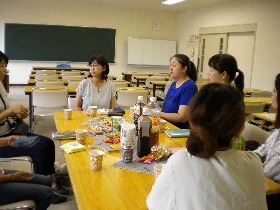 （おぴった　参加者３名）9月4日（火）「ADHDの特性を持つ子の親の茶話会」（ときわ市民ホール　参加者８名）１０月５日（金）「自閉症の特性を持つ子の親の茶話会」（おぴった　参加者９名）１１月２日（金）「学習障害の特性を持つ子の親の茶話会」（おぴった　参加者２名）★相談支援　電話相談：担当　佐藤隆子６月（１件）　７月（２件）　８月（１件）　１０月（４件）　１１月（５件）　課題：少しずつ講演会参加人数が増えてきたが、まだまだ知らない方も多く、周知に努める必要がある。メインスタッフも参加者も子育て中のため、インフルエンザなどが流行る冬場や土日、夜の開催が難しかった。父親や支援者にも参加して欲しいため、少ないが、土日、夜の開催も検討する必要がある。財政的に、少額の謝礼で来て頂ける講師の方ばかりになり、参加費や助成金などで財政を維持し、講師の幅を広げていきたい。仕事をされている母親も多く、Growing upアドバイザーコース（ペアレント・トレーニング）５回コースの受講が難しい方の為、紹介講座（1回2時間）などで「しつけの仕方」について伝える場が必要と考えている。